Adding FractionsChallenge 1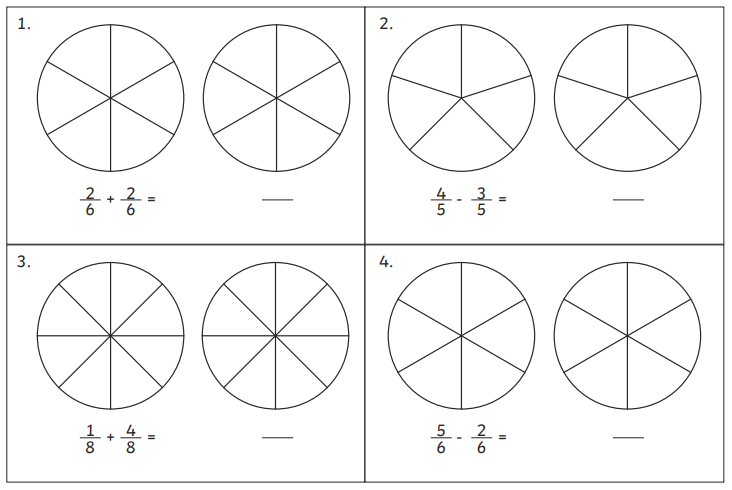 Challenge 2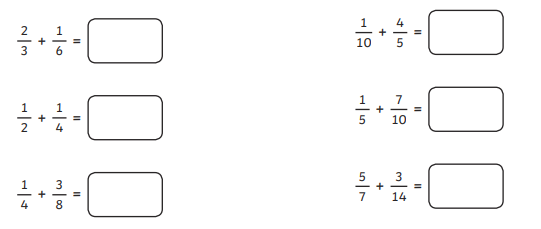 